هو الله - ای احبّاء الهی و اماء رحمان، نامه مفصّل شما...حضرت عبدالبهاءاصلی فارسی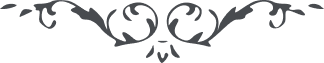 لوح رقم (20) – من آثار حضرت عبدالبهاء – مکاتیب عبد البهاء، جلد3، صفحه 77( 20 )واشنگطون - بواسطه جناب مستر هنن علیه بهاء الله الابهی ایلینوی اوربانا احبای الهی و اماء رحمن علیهم و علیهن البهاء الابهیهو اللهای احباء الهی و اماء رحمان نامه مفصل شما بر ثبوت و استقامت بیان مفصل بود هر چند در این ایام پر امتحان ثبات و استقامت مشکل بود ولکن احبای الهی و اماء رحمن الحمد لله مانند صخره عظمی ثابت و مستقیم ماندند بلکه بر استقرار افزودند عادت چنین است و قرار بر این در یوم امتحان ضعفا بکلی متزلزل گردند و منصرف شوند و اقویا که قوت روح دارند بر قوت بیفزایند مس مغشوش در آتش امتحان بکلی سیاه گردد و اما طلای خالص رونقش بیفزاید و جلوه بیشتر نماید جناب مستر ویل فی الحقیقه شمع روشن است و همچنین قرینه محترمه‌اش هیچ فکری و ذکری جز خیر بشر ندارند و آرزوئی جز هدایت ناس نخواهند شب و روز بجان و دل میکوشند و میجوشند و میخروشند تا این عالم خاک پرتوی از جهان پاک یابد و این نفوس مضطربه مظهر ایمان و اطمینان گردند و اما ملاقات با احبا و اماء رحمان البته ممکن الحمد لله راه‌ها باز میگردد و بابها مفتوح میشود و عبور و مرور سهل میگردد ولی باید که راحت سفر را منظور نظر داشته باشند تا زحمتی از برای ایشان حاصل نگردد اما حضور من بامریکا این مشروط برآنست که احبای الهی چنان اتحاد و اتفاق حاصل نمایند که حکم یک نفس یابند تا مانند مغناطیس که آهن را جذب مینماید مرا بامریکا جذب نمایند و علیکم و علیکن البهاء الابهی
حیفا ١٩١٩